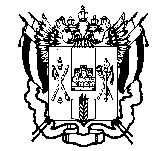 МИНИСТЕРСТВО ОБЩЕГО И ПРОФЕССИОНАЛЬНОГО ОБРАЗОВАНИЯРОСТОВСКОЙ ОБЛАСТИПРИКАЗ19.05.2021											№ 440г. Ростов-на-ДонуОб организации и проведении мониторинга оценки качества дошкольного образования в Ростовской области в 2021 годуВ соответствии с постановлением Правительства Российской Федерации от 26.12.2017 № 1642 «Об утверждении государственной программы Российской Федерации «Развитие образования» (на 2019-2025 гг.), постановлением Правительства Ростовской области от 17.10.2018  646 «Об утверждении государственной программы Ростовской области «Развитие образования», в целях формирования системного подхода к организации и проведению мониторинга качества дошкольного образования в Ростовской области (далее - Программа МКДО), обеспечения управления качеством дошкольного образованияПРИКАЗЫВАЮ:Организовать и провести в 2021 году мониторинг оценки качества дошкольного образования в Ростовской области.Отделу общего и дополнительного образования (Бомштейн И.И.):Обеспечить координацию работы по организации проведения мониторинга качества дошкольного образования в Ростовской области (далее – МКДО).Утвердить:- региональную программу мониторинга качества дошкольного образования (Ростовская область) (далее – РП МКДО) (приложение № 1);- состав экспертной группы для осуществления МКДО (приложение № 2);- график организации проведения МКДО (приложение № 3).Государственному бюджетному учреждению дополнительного профессионального образования Ростовской области «Ростовский институт повышения квалификации и профессиональной переподготовки работников образования» (Эпова Н.П.) обеспечить:3.1. Научно-методическое и технологическое сопровождение мониторинга качества дошкольного образования в Ростовской области.3.2. Проведение МКДО на региональном уровне в соответствии с утвержденными сроками.3.3. Повышение квалификации/переподготовку специалистов в области оценки качества дошкольного образования.3.4. Представление в отдел общего и дополнительного образования аналитического отчета о результатах МКДО в срок до 20 сентября 2021 года.Муниципальным органам, осуществляющим управление в сфере образования рекомендовать:Обеспечить осуществление сбора и анализа информации, характеризующей состояние и динамику развития муниципальной системы дошкольного образования в соответствии с утвержденными сроками.Обеспечить обработку и передачу информации о муниципальной системе образования на региональный уровень.Обеспечить координацию деятельности образовательных организаций, осуществляющих оценку качества дошкольного образования на уровне муниципального образования по:- проведению самообследования и функционирования внутренней системы оценки качества дошкольного образования;- учету и анализу результатов внутренней системы оценки качества образования в ДОО (далее - ВСОКО) для процедур МКДО, внешней (независимой) оценки качества дошкольного образования.5. Контроль исполнения настоящего приказа оставляю за собой.Министр										Л.В. БалинаПриказ подготовлен отделомобщего и дополнительного образования(начальник отдела Бомштейн И.И.)Приложение № 1к приказу минобразования областиот _________________ № ________Министерство общего и профессионального образования Ростовской областиГосударственное бюджетное учреждение дополнительного профессионального образования Ростовской области «Ростовский институт повышения квалификации и профессиональной переподготовки работников образования»Региональная программа мониторингакачества дошкольного образования(Ростовская область)Ростов-на-Дону2021Обозначения и сокращенияВведениеАктуальность разработки региональной программы мониторинга оценки качества дошкольного образования Ростовской области обусловлена одной из приоритетных задач государственной политики в области образования – повышение управляемости качеством дошкольного образования.В настоящее время перед образовательной системой Ростовской области стоит задача включения в РСОКО сферы дошкольного образования, что в значительной степени будет способствовать повышению качества регионального дошкольного образования и интеграции дошкольного образования в единую региональную образовательную систему.РПМКДО разработана на основе:Федеральный закон от 29.12.2012 № 273-ФЗ «Об образовании в Российской Федерации» (статья 97);постановление Правительства Российской Федерации от 05.08.2013 № 662 «Об осуществлении мониторинга системы образования»;приказ Минобрнауки России от 17.10.2013 № 1 155 «Об утверждении Федерального государственного образовательного стандарта дошкольного образования»;постановление Правительства Российской Федерации от 26.12.2017 № 1 642 «Об утверждении государственной программы Российской Федерации «Развитие образования» (2019-2025 гг.);постановление Правительства Ростовской области от 17.10.2018 № 646 ««Об утверждении государственной программы Ростовской области «Развитие образования»;приказа Министерства общего и профессионального образования Ростовской области от 16.12.2019 № 956 «Об утверждении Положения о региональной системе оценки качества образования Ростовской области»;методические рекомендации по организации и проведению оценки механизмов управления качеством образования органов местного самоуправления муниципальных районов, городских и муниципальных округов и иных органов, реализующих данные полномочия https://fioco.ru/Media/Default/Методики/Методические%20рекомендации%20по%20организации%20и%20проведению%20МУМ-2021-1.pdf дата доступа 26.04.2021.РПМКДО – это информационно-аналитическая основа управления качеством образования на всех уровнях: региональном, муниципальном, на уровне дошкольной образовательной организации.Реализация РПМКДО формирует единый общий подход к пониманию качества дошкольного образования для обеспечения согласованности деятельности всех элементов системы образования (образовательных организаций, органов управления образованием, организаций, осуществляющих научно-методическое, методическое, ресурсное и информационно-технологическое обеспечение образовательной деятельности и управления системой образования, оценку качества образования).Ожидаемые результаты.Применение РПМКДО позволит достичь:согласования региональных и муниципальных задач в сфере управления качеством дошкольного образования;объединения деятельности региональных и муниципальных органов управления образованием по повышению уровня профессиональных компетенций работников дошкольного образования;осуществления подготовки экспертов по проведению процедуры оценки;обеспечения разработка адресных программ дополнительного профессионального образования для повышения квалификации руководителей и педагогов дошкольного образования.Цели мониторинга качества дошкольного образованияв Ростовской области.Мониторинг качества дошкольного образования (далее - мониторинг) реализуется в соответствии с Положением о региональной системе оценки качества образования Ростовской области (приказ Министерства общего и профессионального образования Ростовской области от 16.12.2019 № 956) и направлен на совершенствование управления качеством дошкольного образования на основе его достоверной и объективной оценки, представлен в виде комплекса разноуровневой деятельности по нескольким направлениям.Цель мониторинга – сбор и анализ информации о состоянии дошкольного образования с последующим обоснованием рекомендаций для принятия управленческих решений по совершенствованию качества дошкольного образования.Для принятия эффективных управленческих решений по совершенствованию качества дошкольного образования в РП МКДО РО выделены цели по следующим направлениям:совершенствование качества образовательных программ дошкольного образования;повышение качества содержания образовательной деятельности в ДОО (социально-коммуникативное развитие, познавательное развитие, речевое развитие, художественно-эстетическое развитие, физическое развитие);повышение качества образовательных условий в ДОО (кадровые условия, развивающая предметно-пространственная среда, психолого-педагогические условия);повышение качества реализации адаптированных основных образовательных программ в ДОО;совершенствование качества взаимодействия с семьей (участие семьи в образовательной деятельности, удовлетворённость семьи образовательными услугами, индивидуальная поддержка развития детей в семье);обеспечение здоровья, безопасности и качества услуг по присмотру и уходу;повышение качества управления в ДОО.Обоснование выделения целей по направлениямНеобходимость выделения цели по направлению «Совершенствование качества образовательных программ дошкольного образования» обусловлена тем, что пункт 1.7. раздела I ФГОС ДО является основой для разработки образовательной программы дошкольного образования (далее - Программа). В разделе II ФГОС ДО определены требования к структуре Программы и ее объему. Определение соответствия Программы требованиям ФГОС ДО позволяет оценить полноту и системность организации образовательного процесса в ДОО.Необходимость выделения цели по направлению «Повышение качества содержания образовательной деятельности в дошкольных образовательных организациях (социально-коммуникативное развитие, познавательное развитие, речевое развитие, художественно-эстетическое развитие, физическое развитие)» обусловлено требованиями пункта 2.6. раздела II ФГОС ДО. Оценка данного направления позволит судить о содержании образования детей по пяти образовательным областям (социально-коммуникативное развитие, познавательное развитие, речевое развитие, художественно-эстетическое развитие, физическое развитие), прогнозировать развитие региональной системы дошкольного образования и принимать управленческие решения по обеспечению полноценного развития личности детей.Необходимость выделения цели по направлению «Повышение качества образовательных условий в ДОО (кадровые условия, развивающая предметно-пространственная среда, психолого-педагогические условия)» обусловлена включением их (условий) во ФГОС ДО. Оценка данных направления позволит судить о реализации раздела III ФГОС ДО «Требования к условиям реализации основной образовательной программы дошкольного образования» и конкретизировать содержание управленческих решений по кадровой политике, по развитию методической службы, обеспечивающей совершенствование психолого-педагогических условий в ДОО, по оснащению образовательных организаций, реализующих программы дошкольного образования.Необходимость выделения цели по направлению «Повышение качества реализации адаптированных основных образовательных программ в ДОО» обусловлена статьей 5 Закона об образовании и пунктом 1.3. раздела I требований ФГОС ДО. Оценка качества реализации адаптированных образовательных программ в ДОО позволит прогнозировать развитие региональной системы дошкольного образования и принимать управленческие решения по обеспечению качественного дошкольного образования для детей с ОВЗ и детей -инвалидов.Выделение цели по направлению «Совершенствование качества по взаимодействию с семьей (участие семьи в образовательной деятельности, удовлетворённость семьи образовательными услугами, индивидуальная поддержка развития детей в семье)» обусловлена необходимостью выполнения статьи 44 Закона об образовании (в ред. от 24.03.2021) http://www.consultant.ru/document/cons_doc_LAW_140174/, пунктом 1.4. раздела I, пунктом 3.1. раздела III требований ФГОС ДО. Оценка данного направления позволит определить выполнение требований нормативных документов и разработать эффективные управленческие решения по созданию условий для совершенствования взаимодействия ДОО с семьей.Необходимость выделения цели по направлению «Обеспечение здоровья, безопасности и качества услуг по присмотру и уходу» обусловлена статьей 41 Закона об образовании (в ред. от 24.03.2021) http://www.consultant.ru/document/cons_doc_LAW_140174/, требованиями ФГОС ДО. Оценка условий по данному направлению позволит судить о выполнении требований нормативных документов и разрабатывать управленческие решения по обеспечению здоровья, безопасности и качеству услуг по присмотру и уходу в ДОО.Необходимость выделения цели по направлению «Повышение качества управления в ДОО» обусловлена статьями 28, 30, 86, 90, 95, 97 Закона об образовании (в ред. от 24.03.2021) http://www.consultant.ru/document/cons_doc_LAW_140174/, требованиями ФГОС ДО. Оценка данного направления позволит судить о выполнении требований нормативных документов и разрабатывать управленческие решения по повышению качества управления в ДОО.2. Региональные показатели качества дошкольного образования.Качество образовательных программ дошкольного образования.Качество образовательных программ дошкольного образования определяется по соответствию программ, разработанных в ДОО, требованиям и рекомендациям раздела II ФГОС ДО.Оценка программ, разработанных в ДОО, позволит определять векторы развития муниципальных систем и прогнозировать развитие региональной системы дошкольного образования, принимать управленческие решения в области концептуальной политики развития региональной системы дошкольного образования.Региональными показателями, характеризующими качество образовательных программ дошкольного образования, являются:Наличие основной образовательной программы дошкольного образования, разработанной и утвержденной в ДОО (далее – ООП ДО ДОО).Соответствие ООП ДО ДОО, требованиям ФГОС ДО к структуре и содержанию образовательных программ дошкольного образования.Полностью подтвержденным считается показатель «Наличие ООП ДО ДОО, разработанной и утвержденной в ДОО» (1.1) при размещении ООП ДО ДОО на официальном сайте ДОО. В сводной таблице на муниципальном и региональном уровнях указывается количество и доля ДОО, в которых реализуется разработанная и утвержденная в соответствии с нормативом ООП ДО ДОО.Полностью подтвержденным считается показатель «Соответствие ООП ДО ДОО, требованиям ФГОС ДО к структуре и содержанию образовательных программ дошкольного образования» (1.2.*), если:в Программу включены целевой, содержательный, организационный разделы, в которых отражены две взаимосвязанных и взаимодополняющих части: обязательная часть и части, формируемая участниками образовательных отношений;целевой раздел включает в себя пояснительную записку и планируемые результаты освоения программы;пояснительная записка раскрывает цели и задачи, принципы и подходы, значимые для разработки и реализации Программы характеристики, в том числе характеристики особенностей развития детей раннего и дошкольного возраста;планируемые результаты освоения Программы конкретизируют требования ФГОС ДО к целевым ориентирам с учетом возрастных возможностей детей;содержание образовательной Программы обеспечивает развитие личности в соответствии с возрастными и индивидуальными особенностями детей по направлениям: социально-коммуникативное развитие; познавательное развитие; речевое развитие; художественно-эстетическое развитие; физическое развитие;в Программу включено содержание коррекционной работы и/или инклюзивного образования, описаны условия для обучающихся с ОВЗ (при их наличии);в Программу включен организационный раздел: описание материально-технического обеспечения ООП ДО ДООПри анализе необходимо учитывать требования ФГОС ДО к оформлению ООП ДО ДОО: «В случае если обязательная часть Программы соответствует примерной программе, она оформляется в виде ссылки на соответствующую примерную программу. Обязательная часть должна быть представлена развернуто в соответствии с пунктом 2.11 ФГОС ДО, в случае если она не соответствует одной из примерных программ. Часть Программы, формируемая участниками образовательных отношений, может быть представлена в виде ссылок на соответствующую методическую литературу, позволяющую ознакомиться с содержанием выбранных участниками образовательных отношений парциальных программ, методик, форм организации образовательной работы» пункта 2.12. раздела II ФГОС ДО.Оценка и отслеживание данных о программах, разработанных в ДОО, позволит определять векторы развития муниципальных систем и прогнозировать развитие региональной системы дошкольного образования, принимать управленческие решения в области концептуальной политики развития региональной системы дошкольного образования.Качество содержания образовательной деятельности в ДОО (социально-коммуникативное развитие, познавательное развитие, речевое развитие, художественно-эстетическое развитие, физическое развитие.Качество содержания образовательной деятельности в ДОО определяется по двум показателям:Наличие рабочих программ в ДОО.Наличие в рабочих программах ДОО содержания по образовательным областям: социально-коммуникативное развитие, познавательное развитие, речевое развитие, художественно-эстетическое развитие, физическое развитие.Показатель «Наличие рабочих программ в ДОО» (2.1.*) признается полностью подтвержденным, если имеются рабочие программы, обеспечивающие образовательную деятельность в каждой возрастной группе.Показатель «Наличие в рабочих программах ДОО содержания по образовательным областям: социально-коммуникативное развитие, познавательное развитие, речевое развитие, художественно-эстетическое развитие, физическое развитие» (2.2.*) подтверждается полностью выполненным при условии, если в каждой рабочей программе конкретизировано содержание образовательной деятельности по пяти образовательным областям с учетом возрастных особенностей детей.Качество образовательных условий в ДОО (кадровые условия, развивающая предметно-пространственная среда, психолого-педагогические условия).Качество образовательных условий дошкольного образования определяется по трём составляющим: кадровые условия, развивающая предметно-пространственная среда и психолого-педагогические условия. Оценка и отслеживание данных составляющих образовательных условий позволяют прогнозировать развитие региональной системы дошкольного образования и принимать управленческие решения в области кадровой политики, развития методической службы и оснащенности образовательных организаций.Кадровые условия.В качестве региональных показателей, характеризующих кадровые условия дошкольного образования, оцениваются:обеспеченность ДОО педагогическими кадрами и учебно-вспомогательным персоналом;наличие у педагогических работников высшего образования (по профилю деятельности);уровень квалификации педагогов по результатам аттестации;своевременность получения дополнительного профессионального образования (повышения квалификации) педагогическими работниками и руководителем ДОО;нагрузка на педагогов.Оценка и отслеживание динамики обеспеченности ДОО педагогическими кадрами (3.1.*) позволяет прогнозировать качество дошкольного образования, т.к. именно педагоги являются его ключевым ресурсом. Приближение доли работающих в ДОО педагогов к 100 % относительно количества педагогов, предусмотренных штатными расписаниям ДОО, позволяет прогнозировать возможность повышения качества дошкольного образования и сохранять кадровую политику в регионе, признавая её эффективной. Сохранение (в случае значения 80 % и меньше) или уменьшение значения данного показателя требуют анализа причин, обуславливающих эти тенденции, и внесение изменений в региональную кадровую политику, предусматривающие повышение привлекательности педагогической деятельности в ДОО.Качество дошкольного образования во многом зависит и от обеспеченности ДОО учебно-вспомогательным персоналом (3.2.*), т.к. реализация программы дошкольного образования предполагает включенность в этот процесс младших воспитателей и помощников воспитателей, которые относятся к учебно-вспомогательному персоналу, кроме того, если эти должности остаются вакантными, то их обязанности делегируются педагогом, что снижает качество дошкольного образования. Приближение доли работающих в ДОО младших воспитателей и помощников воспитателей к 100 % относительно количества персонала, предусмотренного штатными расписаниям ДОО, позволяет прогнозировать возможность повышения качества дошкольного образования и сохранять кадровую политику в регионе, признавая её эффективной. Сохранение (в случае значения 80 % и меньше) или уменьшение значения данного показателя требуют анализа причин, обуславливающих эти тенденции, и внесение изменений в региональную кадровую политику, предусматривающие повышение привлекательности деятельности учебно-вспомогательного персонала в ДОО.Существенное влияние на качество дошкольного образования оказывает наличие у педагогов высшего образования (3.3.*) (по профилю деятельности) и своевременность получения дополнительного профессионального образования (повышения квалификации) педагогическими работниками и руководителями ДОО (3.4.*). Оценка и отслеживание динамики этих показателей позволяет прогнозировать изменение качества дошкольного образования в зависимости от направления тенденции: увеличение доли педагогов, имеющих высшее профильное образование, увеличение доли педагогов и руководителей ДОО, своевременно получающих дополнительное профессиональное образование (повышение квалификации), будет способствовать повышению, а сохранение или уменьшение – снижению качества дошкольного образования. Выявленная тенденция становится основой для принятия управленческих решений по сохранению или изменению деятельности, направленной на мотивирование педагогов ДОО получать высшее (профильное) образование, созданию организационных условий для своевременного получения дополнительного профессионального образования (повышения квалификации), определению необходимости увеличения количества бюджетных мест в вузах, реализующих программы высшего (профильного) образования.Аттестация педагогических работников является одним из механизмов, стимулирующих качество образовательной деятельности. Присвоение первой (3.5.*) или высшей квалификационной категории (3.6.*) педагогам выступает одним из индикаторов качества образования. Оценка и отслеживание динамики доли педагогов, аттестованных на первую и высшую квалификационную категорию, позволяет делать выводы об изменениях качества дошкольного образования в зависимости от направления тенденции: увеличение доли педагогов, имеющих первую и высшую квалификационную категорию, является одним из признаков его повышения, а уменьшение – снижения качества дошкольного образования.Важным условием обеспечения качества дошкольного образования является нагрузка на педагогов (3.7.*), которая понимается как соотношение между количеством воспитанников и количеством педагогов в ДОО. В настоящее время нагрузка для педагогов регламентируется только количеством рабочих часов в неделю (36), при этом не регламентируется, с каким количеством воспитанников должна осуществляться педагогическая деятельность. Не вызывает сомнения, что увеличение количества воспитанников на одного педагога, приводит к снижению качества дошкольного образования. Этот показатель также можно рассматривать в виде индикатора, отслеживание которого позволяет определять направленность динамики и делать вывод о повышении или снижении качества дошкольного образования.Развивающая предметно-пространственная среда.В качестве региональных показателей, характеризующих развивающую предметно-пространственную среду (далее – РППС) в ДОО, оцениваются ее соответствие пунктом 3.3.4. требований ФГОС ДО. В ФГОС ДО выдвигаются следующие требования:содержательная насыщенность среды;трансформируемость пространства;полифункциональность материалов;вариативность среды;доступность среды;безопасность предметно-пространственной среды.Полностью подтвержденным показатель «Содержательная насыщенность среды» (3.8.*) оценивается при условии, если образовательное пространство ДОО и разнообразие материалов, оборудования и инвентаря (в здании и на участке) обеспечивают (в соответствии со спецификой программы):игровую, познавательную, исследовательскую и творческую активность всех воспитанников, экспериментирование с доступными детям материалами (в том числе с песком и водой);двигательную активность, в том числе развитие крупной и мелкой моторики, участие в подвижных играх и соревнованиях;эмоциональное благополучие детей во взаимодействии с предметно-пространственным окружением;возможность самовыражения детей.Полностью подтвержденным показатель «Трансформируемость пространства» (3.9.*) оценивается при условии, если существует возможность изменений РППС в зависимости от образовательной ситуации, в том числе от меняющихся интересов и возможностей детей.Полностью подтвержденным показатель «Полифункциональность материалов» (3.10.*) оценивается при условии, если:существует возможность разнообразного использования различных составляющих предметной среды, например, детской мебели, матов, мягких модулей, ширм и т.д.;в помещениях возрастных групп и на участке ДОО имеются полифункциональные (не обладающих жестко закрепленным способом употребления) предметы, в том числе природные материалы, пригодные для использования в разных видах детской активности (в том числе в качестве предметов-заместителей в детской игре).Полностью подтвержденным показатель «Вариативность среды» (3.11.*) оценивается при условии, если:в помещениях и на участке ДОО имеются различные пространства (для игры, конструирования, уединения и пр.), а также разнообразные материалы, игры, игрушки и оборудование, обеспечивающее свободный выбор детей;обеспечивается периодическая сменяемость игрового материала, появление новых предметов, стимулирующих игровую, двигательную, познавательную и исследовательскую активность детей.Полностью подтвержденным показатель «Доступность среды» (3.12.*) оценивается при условии, еслиобеспечивается доступность для воспитанников, в том числе детей с ОВЗ и детей-инвалидов (при их наличии в ДОО), всех помещений, где осуществляется образовательная деятельность;имеется свободный доступ детей, в том числе детей с ОВЗ и детей-инвалидов (при их наличии в ДОО), к играм, игрушкам, материалам, пособиям, обеспечивающим все основные виды детской активности;обеспечивается исправность и сохранность материалов и оборудования.Полностью подтвержденным показатель «Безопасность предметно-пространственной среды» (3.13.*) оценивается при условии, если все элементы РППС обеспечивают надежность и безопасность (физическую и психологическую) их использования.При оценке РППС важно руководствоваться положением пункта 3.3.5 ФГОС ДО о том, что ДОО самостоятельно определяет средства обучения, в том числе технические, соответствующие материалы (в том числе расходные), игровое, спортивное, оздоровительное оборудование, инвентарь, необходимые для реализации образовательной программы.При неполном соответствии РППС требованиям ФГОС ДО в экспертном заключении отмечают, какие именно необходимо внести изменения в оснащении РППС или развитии профессиональных компетентностей педагогов, обеспечивающих использование возможностей РППС в образовательной деятельности.Психолого-педагогические условия.В качестве региональных показателей, характеризующих психолого-педагогические условия в ДОО, оценивается их соответствие пункту 3.2. требований ФГОС ДО. В ФГОС ДО выдвигаются следующие требования к психолого-педагогическим условиям:уважение взрослых к человеческому достоинству детей, формирование и поддержка их положительной самооценки;поддержка взрослыми доброжелательного отношения детей друг к другу и взаимодействия детей друг с другом в разных видах деятельности;поддержка инициативы и самостоятельности детей в специфических для них видах деятельности;защита детей от всех форм физического и психического насилия.Полностью подтвержденным показатель «Уважение взрослых к человеческому достоинству детей, формирование и поддержка их положительной самооценки» (3.14.*) оценивается, если педагоги при обращении к детям используют имена, проявляют внимание к настроению, желаниям и мнениям детей, отмечают их достижения, пользуются чаще поощрением, оценки относятся к действиям (а не к личности).Полностью подтвержденным показатель «Поддержка взрослыми доброжелательного отношения детей друг к другу и взаимодействия детей друг с другом в разных видах деятельности» (3.15.*) оценивается при условии, если педагоги проявляют уважение ко всем детям, обращают внимание детей на эмоциональное состояние друг друга, обучают способам взаимодействия, в том числе способам решения конфликтов.Полностью подтвержденным показатель «Поддержка инициативы и самостоятельности детей в специфических для них видах деятельности» (3.16.*) оценивается при условии, если педагоги оказывают недирективную помощь детям, предоставляют возможность для свободного выбора детьми деятельности, участников совместной деятельности, принятия детьми решений, выражения своих чувств и мыслей.Полностью подтвержденным показатель «Защита детей от всех форм физического и психического насилия» (3.17.*) оценивается при условии, если дети находятся в поле зрения педагогов, педагоги не ограничивают естественный шум в группе, не используют методы, которые могут испугать, унизить или обидеть ребенка, адекватно реагируют на жалобы детей, в ДОО осуществляется профилактика профессионального выгорания у педагогов.При неполном соответствии психолого-педагогических условий требованиям ФГОС ДО в экспертном заключении отмечают, какие именно необходимо внести изменения в деятельность ДОО, а также какие меры и мероприятия могут улучшить качество психолого-педагогических условий, например: создание условий для развития необходимых профессиональных компетентностей педагогов с помощью совершенствования методической работы в ДОО, муниципалитете или направление педагогов на обучения по программам дополнительного профессионального образования, разработки и реализации программы по профилактике профессионального выгорания педагогов и т.п.Качество реализации адаптированных основных образовательных программ в ДОО.Качество реализации адаптированных основных образовательных программ дошкольного образования (далее – АООП ДО) в ДОО оцениваются по следующим показателям:наличие ДОО, реализующих АООП ДО;соответствие АООП ДО требованиям ФГОС ДО.Показатель «Наличие ДОО, реализующих АООП ДО» (4.1.*) определяется количеством ДОО, на официальных сайтах которых размещены АООП.Показатель «Соответствие АООП ДО требованиям ФГОС ДО» (4.2.*) подтверждается полностью, если:структура АООП ДО соответствует пункту 2.11. требований ФГОС ДО к структуре и содержанию образовательных программ дошкольного образования, включая три основных раздела: целевой, содержательный и организационный, в каждом из которых отражаются обязательная часть и часть, формируемая участниками образовательных отношений;наличие в целевом разделе АООП ДО описания инструментария для проведения педагогической диагностики (система мониторинга динамики развития детей, динамики их образовательных достижений, основанная на методе наблюдения). (ПООП ДО (одобрена решением федерального учебно-методического объединения по общему образованию (протокол от 20.05.2015 № 2/15 пункт 1.3.), (пункт 3.2.3, пункты 4.1-4.6 ФГОС ДО);наличие в ДОО документов, фиксирующих достижения ребенка в ходе образовательной деятельности (детские портфолио, карты развития ребенка; различные шкалы индивидуального развития и др.). (ПООП ДО /одобрена решением федерального учебно-методического объединения по общему образованию (протокол от 20.05.2015 № 2/15 пункт 1.3.).Мониторинг качества реализации АООП ДО позволит прогнозировать векторы развития муниципальных образовательных систем и принимать управленческие решения в развитии региональной системы дошкольного образования.Качество взаимодействия с семьей (участие семьи в образовательной деятельности, удовлетворенность семьи образовательными услугами, индивидуальная поддержка развития детей в семье).Качество взаимодействия ДОО с семьей определяется по трем составляющим:участие семьи в образовательной деятельности;удовлетворённость семьи образовательными услугами;индивидуальная поддержка развития детей в семье.«Участие семьи в образовательной деятельности» оценивается по следующим показателям:Показатель «Наличие нормативно-правовых документов, регламентирующих взаимодействие ДОО с семьей» (5.1.*) (Устав ДОО, Положение о Совете родителей, Порядок приема на обучение по образовательным программам дошкольного образования, Порядок оформления возникновения, приостановления и прекращения отношений между ДОО и родителями (законными представителями) воспитанников; рабочие программы педагогов ДОО (раздел «Взаимодействие с родителями воспитанников») и т.п.);Показатель «Наличие на официальном сайте ДОО разделов по взаимодействию ДОО с семьей» (5.2.*): страницы для родителей, постоянно действующего форума для родителей; механизмы информирования родителей о проводимых мероприятиях и т.п.;Показатель «Количество родителей (законных представителей) воспитанников ДОО, принявших участие в мероприятиях (образовательные проекты, мастер-классы, спортивные праздники, трудовые акции, родительские собрания и т.п.)» (5.3.*). Оценка и отслеживание динамики количества родителей (законных представителей) воспитанников ДОО, принявших участие в мероприятиях позволяет прогнозировать качество взаимодействия ДОО с семьей в регионе. Увеличение доли родителей, принявших участие в мероприятиях относительно общего количества родителей воспитанников ДОО позволяет признать эффективным данное направление региональной системы дошкольного образования. Сохранение (в случае значения 80 % и меньше) или уменьшение значения данного показателя требуют анализа причин, обуславливающих эти тенденции, и внесение изменений в региональную политику, предусматривающую совершенствование взаимодействия ДОО с семьей.Показатель «Удовлетворённость семьи образовательными услугами» (5.4.*) оценивается полностью подтвержденным при наличии аналитических материалов ДОО по результатам изучения удовлетворенности семьи образовательными услугами.Показатель «Индивидуальная поддержка развития детей в семье» (5.5.*) считается полностью подтвержденным при наличии хотя бы одного из документов, обеспечивающих разнообразные формы поддержки развития ребенка в семье (утвержденный график работы индивидуальных консультаций специалистов ДОО, положение о психолого-педагогическом консилиуме ДОО и т.п.).Обеспечение здоровья, безопасности, качества услуг по присмотру и уходу.Обеспечение здоровья, безопасности, качества услуг по присмотру и уходу оценивается по следующим показателям:Наличие мероприятий по сохранению и укреплению здоровья воспитанников.Обеспечение комплексной безопасности в ДОО.Обеспечение качества услуг по присмотру и уходу за детьми.Показатель  «Наличие мероприятий по сохранению и укреплению здоровья воспитанников» (6.1.*) оценивается полностью подтвержденным, если в ДОО организован регулярный мониторинг за состоянием здоровья воспитанников, утверждены локальные акты по сохранению и укреплению здоровья детей, (реализуется Положение о контроле за состоянием здоровья воспитанников; Положение об охране жизни и здоровья воспитанников; программы долечивания; заполнены медицинские карты; осуществляются контрольные процедуры за санитарно-гигиеническим состоянием помещений, оборудования, территории в соответствии с санитарными правилами; отсутствуют замечания со стороны Роспотребнадзора). Медицинское обслуживание осуществляется медицинским персоналом, реализуется система лечебно-профилактической работы (план организационно-медицинской работы; графики проведения вакцинации; контроля выполнения санитарно-противоэпидемического режима и профилактических мероприятий) В ДОО соблюдаются санитарно-гигиенические нормы, имеются медицинское оборудование и медикаменты, предусмотренные регламентом оказания медицинских услуг.Показатель «Обеспечение комплексной безопасность в ДОО» (6.2.*) оценивается полностью подтвержденным, если в ДОО создана система нормативно-правового регулирования комплексной безопасности, предусмотрено регулярное обучение коллектива по ТБ, ОТ, ЧС и др; имеются локальные нормативные акты, устанавливающие требования к безопасности внутреннего (группового и вне группового) помещения и территории ДОО, предназначенной для прогулок воспитанников на свежем воздухе, определены правила безопасности при проведении экскурсий и других мероприятий на территории ДОО (положения, инструкции, приказы, решения, акты, паспорта безопасности, памятки, планы, отчеты, журналы, схемы охраны, графики дежурств). Используемое спортивно-игровое оборудование соответствует требованиям стандартов безопасности (ГОСТ Р 52169-2012 и пр.). Территория ДОО оборудована навесами/беседками, расположенными и оснащенными с полным соблюдением требований. В помещении и на участке имеются все средства реагирования на чрезвычайные ситуации (план эвакуации детей в экстренных случаях, аптечка, инструкции, регламенты/правила безопасности, оптимизированные с учетом потребностей воспитанников группы, в том числе детей с ОВЗ или детей-инвалидов имеется телефон). Ведется необходимая документация для организации контроля над чрезвычайными ситуациями и несчастными случаями (План действий по предупреждению и ликвидации ЧС техногенного и природного характера; План мероприятий по ЧС и НС и др.).Показатель «Обеспечение качества услуг по присмотру и уходу за детьми» (6.3.*) считается полностью подтвержденным, если в ДОО утверждены и соблюдаются нормативно-правовые акты, регулирующие выполнение норм хозяйственно-бытового обслуживания и процедур ухода за воспитанниками (Правила внутреннего распорядка для всех участников образовательного процесса, режим дня с учетом адаптационных режимов для детей по потребности и возможности здоровья (индивидуальные маршруты адаптации и др.); обеспечена доступность предметов гигиены; педагоги развивают культурно-гигиенических навыки воспитанников (наличие в планах, рабочих программах задач по уходу и присмотру). В ДОО регламентированы процессы организации рационального и сбалансированного питания и питья с учетом СанПиНов (разработан Порядок организации питания воспитанников ДОО; утвержден режим питания в соответствии с возрастом и индивидуальными особенностями детей; утверждены технологические карты приготовления пищи, ежедневные и перспективные меню; ведется бракераж, учет калорийности, обеспечены правильная кулинарная обработка и закладка пищевых продуктов). В ДОО питание детей соответствует заявленному меню; ежедневно доступна информация о питании; соблюдается сервировка в группах; осуществляется индивидуальный подход в процессе питания, регулярный контроль и надзор за работой пищеблока (карты оперативного контроля, приказы по питанию и пр.).Оценка и отслеживание данных показателей позволяет прогнозировать развитие системы дошкольного образования и принимать эффективные управленческие решения по обеспечению здоровья, безопасности, качеству услуг по присмотру и уходу.Повышение качества управления в ДОО.Повышение качества управления в ДОО определяется на основе оценки трёх показателей:Наличие у руководителя ДОО требуемого профессионального образования.Разработанность и функционирование внутренней системы оценки качества образования в ДОО (далее – ВСОКО).Наличие программы развития ДОО.Показатель «Наличие у руководителя ДОО требуемого профессионального образования» (7.1.*) считается полностью подтвержденным, если у руководителя имеется высшее образование по направлениям подготовки «Государственное и муниципальное управление», «Менеджмент», «Управление персоналом» или высшее образование и дополнительное профессиональное образование в области государственного и муниципального управления или менеджмента и экономики.Показатель «Разработанность и функционирование ВСОКО в ДОО» (7.2.*) считается полностью подтвержденным, если имеется разработанное и утвержденное в ДОО положение о ВСОКО, планы и отчеты об осуществлении ВСОКО, результаты реализации ВСОКО отражены на официальном сайте ДООПоказатель «Наличие программы развития ДОО» (7.3.*) считается полностью подтвержденным, если в ДОО разработана и реализуется программа развития ДОО, которая содержит стратегию развития в долгосрочном периоде (не менее 5 лет), а также требования к ресурсному обеспечению ее реализации (в том числе финансирование за счет средств бюджета, внебюджетных источников финансирования; содержит разделы, связанные с развитием профессиональных компетенций сотрудников ДОО).3. Методы сбора и обработки информации.РПМКДО предусматривает сбор информации на каждом уровне системы дошкольного образования: региональном, муниципальном и ДОО. Методы сборы информации определяются особенностями каждого из уровней.В ДОО могут быть использованы:структурированное наблюдение за реализацией образовательной деятельности в группе ДОО с использованием оценочных шкал;экспертная оценка образовательных условий ДОО;анкетирование родителей/законных представителей воспитанников ДОО;самоанализ продуктов управленческой и педагогической деятельности (управленческих документов, образовательных и рабочих программ).Описание методов сбора и обработки информации о качестве образования отражается в ВСОКО, разработанной и реализуемой ДОО.На муниципальном уровне могут быть использованы:изучение открытых источников информации о деятельности ДОО (интернет-сайты ДОО);изучение информации о ДОО, полученной по запросу муниципалитета.Описание методов сбора и обработки информации о качестве образования отражается в программе мониторинга оценки качества дошкольного образования, разработанной и реализуемой в каждом муниципалитете.На региональном уровне методом сбора информации является анализ документации, представленной муниципальными образованиями Ростовской области.Муниципальные образования Ростовской области изучают информацию, предоставленную ДОО. Каждый показатель оценивают, используя информацию из раздела «Показатели оценки качества дошкольного образования» (Приложение 1). По результатам анализа информации, предоставленной всеми ДОО, заполняют таблицы (Приложение 2), в которых отражена обобщенная информация о результатах оценки качества дошкольного образования в муниципалитете, указывая ссылки на документы и материалы, подтверждающие данную информацию.Муниципалитеты представляют информацию в электронном виде.После получения информации из муниципальных образований проводится региональная экспертизу, используя ссылки на документы, подтверждающие достоверность оценки показателей качества дошкольного образования. По результатам экспертизы составляют сводную таблицу (Приложение 3). По каждому показателю определяют среднее значение по региону, а также указывают минимальные и максимальные значения, которые выявлены в Ростовской области. Количественный анализ позволяет сформировать представление об общих тенденциях в регионе и выделить особенности качества дошкольного образования по муниципалитетам. Полученные данные могут быть обработаны с помощью методов математической статистики (кластерный анализ).Качественный анализ направлен на прогнозирование развития региональной системы дошкольного образования, разработку адресных рекомендаций и предложений по повышению качества дошкольного образования в Ростовской области.Результаты мониторинга качества дошкольного образования Ростовской области оформляются в виде заключения (аналитического отчета), утверждаются приказом министерства общего и профессионального образования Ростовской области и размещаются на официальном сайте. На основе материалов заключения разрабатываются адресные рекомендации, мероприятия и управленческие решения.Регулярное проведение мониторинга качества дошкольного образования с использованием одних и тех же показателей, и критериев их оценки позволит выявить динамику качества дошкольного образования и повысить эффективность принимаемых управленческих решений.4. Мониторинг качества дошкольного образованияв Ростовской области.Проведение мониторинга качества дошкольного образования Ростовской области организуется в следующем порядке:Мониторинг качества дошкольного образования организуется региональным координатором.Региональный мониторинг проводится ежегодно.Порядок проведения мониторинга включает:установление сроков мониторинга;формирование списка экспертов;обучение экспертов региональным координатором;проведения оценочной процедуры (работа эксперта и обработка заполненных экспертных карт региональным оператором);проведение итогового совещания с муниципальными органами, осуществляющими управление в сфере образования;разработку адресных дополнительных профессиональных программ (программы наставников/тьюторов, программа стажировки, программа курсов повышения квалификации/переподготовки) и доведения информации о них до руководителей муниципальных органов, осуществляющих управление в сфере образования.Мониторинг проводится экспертной группой. Координацию деятельности экспертной группы осуществляет региональный координатор. Региональный координатор и экспертная группа назначаются приказом министерства общего и профессионального образования Ростовской области.Система регионального мониторинга качества дошкольного образования состоит из трех взаимосвязанных процессов, представляющих собой следующий алгоритм действий:заполнение экспертом Экспертной карты мониторинга качества дошкольного образования Ростовской области;оценка деятельности региональной системы дошкольного образования;подготовка сводного аналитического отчета по региональной системе дошкольного образования.5. Анализ результатов мониторинга качества дошкольного образования в Ростовской области.По итогам мониторинга качества дошкольного образования в Ростовской области составляется аналитический отчет, который должен включать следующие разделы:Общая информация о мониторинге качества дошкольного образования в Ростовской области.Результаты мониторинга качества дошкольного образования по отдельным показателям:качество образовательных программ дошкольного образования;качество содержания образовательной деятельности в ДОО (социально-коммуникативное развитие, познавательное развитие, речевое развитие, художественно-эстетическое развитие, физическое развитие);качество образовательных условий в ДОО (кадровые условия, развивающая предметно-пространственная среда, психолого-педагогические условия);качество реализации адаптированных основных образовательных программ в ДОО;качество взаимодействия с семьей (участие семьи в образовательной деятельности, удовлетворённость семьи образовательными услугами, индивидуальная поддержка развития детей в семье);обеспечение здоровья, безопасности и качеству услуг по присмотру и уходу;повышение качества управления в ДОО.Обобщенные результаты мониторинга качества дошкольного образования.Динамика качества дошкольного образования в Ростовской области.Зоны риска в области качества дошкольного образования в Ростовской области.6. Адресные рекомендации по результатам анализа качества дошкольного образования в Ростовской области.Адресные рекомендации по результатам анализа мониторинга качества дошкольного образования формируются на основе рекомендаций, включенных в аналитический отчет, которые могут быть даны:Отдельным муниципальным образованиям Ростовской области;Организациям, осуществляющим повышение квалификации работников образования.Содержание адресных рекомендаций может быть связано с использованием успешных практик в системе дошкольного образования, совершенствованием качества дошкольного образования, устранением выявленных дефицитов, развитием профессиональных компетентностей и др.7. Меры, мероприятия по результатам мониторинга качества дошкольного образования в Ростовской области.Результаты мониторинга являются основой для планирования и реализации мер и мероприятий, направленных на повышение качества региональной системы дошкольного образования. Цели и содержание мер и мероприятий могут обеспечивать повышение качества дошкольного образования по одному или нескольким взаимосвязанным показателям, которые являются актуальными для всей региональной системы, или могут относиться к деятельности ДОО отдельных муниципалитетов.Нормативной основой проведения мер и мероприятий являются управленческие документы.В каждом из документов должны быть отражены основания для принимаемых мер и/или планируемых мероприятий (информация, полученная по результатам мониторинга оценки качества дошкольного образования), сведения о сроках, об ответственных за проведение и об участниках.Факт проведения мероприятий также должен быть зафиксирован управленческим документом (подписанный протокол проведения мероприятия с указанием информации о сроках, формах и участниках мероприятия).8. Принятие управленческих решений по результатам проведенного анализа качества дошкольного образования в Ростовской области.Управленческое решение оформляется в виде нормативно-правового акта, который содержит сведения о принимаемых управленческих решениях (в том числе о поощрении), сведения о сроках реализации управленческих решений, об ответственных и об участниках. По результатам проведения мер и мероприятий осуществляется анализ их эффективности, результаты которого оформляются в отчетном документе. Отчетный документ должен содержать:сведения о сроках проведения анализа эффективности мер/мероприятий;результаты проведения мер/мероприятий;сведения о динамике показателей качества дошкольного образования;описание проблемы, которая ляжет в основу обоснования цели при выстраивании нового управленческого цикла.9. Анализ эффективности принятых мер.Завершающим звеном управленческого цикла является анализ эффективности принятых мер, результаты которого оформляются в отчетном документе. Отчетный документ должен содержать:сведения о сроках проведения анализа эффективности мер/мероприятий;результаты проведения мер/мероприятий;сведения о динамике показателей качества дошкольного образования;описание проблемы, которая ляжет в основу обоснования цели при выстраивании нового управленческого цикла.Результаты анализа выявляют эффективность принятых управленческих решений и комплекса мер, направленных на совершенствование системы мониторинга качества дошкольного образования, и предполагают сохранение имеющейся системы мониторинга качества, либо внесения в нее необходимых изменений.ИсточникиФедеральный закон от 29.12.2012 № 273-ФЗ «Об образовании в Российской Федерации» (статья 97);постановление Правительства Российской Федерации от 05.08.2013 № 662 «Об осуществлении мониторинга системы образования»;приказ Минобрнауки России от 17.10.2013 № 1 155 «Об утверждении Федерального государственного образовательного стандарта дошкольного образования»;постановление Правительства Российской Федерации от 26.12.2017 № 1 642 «Об утверждении государственной программы Российской Федерации «Развитие образования» (2019-2025 гг.);постановление Правительства Ростовской области от 17.10.2018 № 646 ««Об утверждении государственной программы Ростовской области «Развитие образования»;приказа Министерства общего и профессионального образования Ростовской области от 16.12.2019 № 956 «Об утверждении Положения о региональной системе оценки качества образования Ростовской области»;методические рекомендации по организации и проведению оценки механизмов управления качеством образования органов местного самоуправления муниципальных районов, городских и муниципальных округов и иных органов, реализующих данные полномочия https://fioco.ru/Media/Default/Методики/Методические%20рекомендации%20по%20организации%20и%20проведению%20МУМ-2021-1.pdf дата доступа 26.04.2021.Приложенияк региональной программе мониторинга качества дошкольного образования (Ростовская область)Приложение № 1к Региональной программе мониторингакачества дошкольного образования(Ростовская область)Оценка показателей качества дошкольного образования в муниципальном образовании* При заполнении таблицы создание новых строк, столбцов, а также объединение ячеек недопустимо.Приложение № 2к Региональной программе мониторингакачества дошкольного образования(Ростовская область)Сводная таблица результатов мониторинга качества дошкольного образованияв ____________________________________________________(наименование муниципалитета)Ростовской области по состоянию на __.__.202__* При заполнении таблицы создание новых строк, столбцов, а также объединение ячеек недопустимо.Приложение № 3к Региональной программе мониторингакачества дошкольного образования(Ростовская область)Сводная таблицарезультатов мониторинга качества дошкольного образования в Ростовской областипо состоянию на __.__.202__ЗАПОЛНЯЕТСЯ В EXCELПоказатели.1. Качество образовательных программ дошкольного образования2. Качество содержания образовательной деятельности в ДОО (социально-коммуникативное развитие, познавательное развитие, речевое развитие, художественно-эстетическое развитие, физическое развитие)3. Качество образовательных условий в ДОО (кадровые условия, развивающая предметно-пространственная среда, психолого-педагогические условия)4. Качество реализации адаптированных основных образовательных программ в ДОО5. Качество взаимодействия с семьей (участие семьи в образовательной деятельности, удовлетворённость семьи образовательными услугами, индивидуальная поддержка развития детей в семье)6. Обеспечение здоровья, безопасности, качество услуг по присмотру и уходу7. Повышение качества управления в ДОО.Приложение № 2к приказу минобразования областиот _________________ № ________Состав экспертной группы для осуществления мониторинга качества дошкольного образования в Ростовской областиЭпова Н.П., председатель экспертной группы, и.о. ректора государственного бюджетного учреждения дополнительного профессионального образования Ростовской области «Ростовский институт повышения квалификации и профессиональной переподготовки работников образования» (далее – ГБУ ДПО РО РИПК и ППРО) (по согласованию);Алимова Е.Е., заместитель председателя экспертной группы, проректор по учебно-методической работе ГБУ ДПО РО РИПК и ППРО (по согласованию);Шевченко Т.С., член экспертной группы, заместитель министра общего и профессионального образования Ростовской области;Бомштейн И.И., член экспертной группы, начальник отдела общего и дополнительного образования министерства общего и профессионального образования Ростовской области;Сметанина О.А., член экспертной группы, главный специалист отдела общего и дополнительного образования министерства общего и профессионального образования Ростовской области;Сундукова А.Х., член экспертной группы, декан факультета дошкольного и начального образования ГБУ ДПО РО РИПК и ППРО (по согласованию);Копытина М.Г., член экспертной группы, заведующий кафедрой дошкольного образования ГБУ ДПО РО РИПК и ППРО (по согласованию);Ничипорюк Е.А., член экспертной группы, доцент кафедры дошкольного образования ГБУ ДПО РО РИПК и ППРО (по согласованию);Глазырина О.В., член экспертной группы, доцент кафедры дошкольного образования ГБУ ДПО РО РИПК и ППРО (по согласованию);Корчаловская Н.В., член экспертной группы, доцент кафедры дошкольного образования ГБУ ДПО РО РИПК и ППРО (по согласованию);Баландина Л.А., член экспертной группы, старший методист отдела дошкольного и начального образования ГБУ ДПО РО РИПК и ППРО (по согласованию);Бех Л.В., член экспертной группы, старший методист отдела дошкольного и начального образования ГБУ ДПО РО РИПК и ППРО (по согласованию);Совгир Н.Н., член экспертной группы, методист отдела дошкольного и начального образования ГБУ ДПО РО РИПК и ППРО (по согласованию);Чуева М.В., член экспертной группы, методист отдела дошкольного и начального образования ГБУ ДПО РО РИПК и ППРО (по согласованию).Приложение № 3к приказу минобразования областиот _________________ № ________График организации и проведения мониторинга качества дошкольного образования в Ростовской области№п/пСодержаниеОбозначения и сокращенияВведение 1.Цели мониторинга качества дошкольного образования2.Показатели качества дошкольного образованиякачество образовательных программ дошкольного образованиякачество содержания образовательной деятельности в ДОО (социально-коммуникативное развитие, познавательное развитие, речевое развитие, художественно-эстетическое развитие, физическое развитие)качество образовательных условий в ДОО (кадровые условия, развивающая предметно-пространственная среда, психолого-педагогические условия)качество реализации адаптированных основных образовательных программ в ДООкачество взаимодействия с семьей (участие семьи в образовательной деятельности, удовлетворённость семьи образовательными услугами, индивидуальная поддержка развития детей в семье)обеспечение здоровья, безопасности, качества услуг по присмотру и уходуповышение качества управления в ДОО3.Методы сбора и обработки информации4.Мониторинг показателей качества дошкольного образования5.Анализ результатов мониторинга качества дошкольного образования6.Адресные рекомендации по результатам анализа качества дошкольного образования7.Меры и мероприятия по результатам мониторинга качества дошкольного образования8.Принятие управленческих решений по результатам проведенного анализа9.Анализ эффективности принятых мерИсточникиПриложение № 1Приложение № 2Приложение № 3ДОДошкольное образованиеДООДошкольная образовательная организацияФГОС ДОФедеральный государственный образовательный стандарт дошкольного образованияРПМКДОРегиональная программа мониторинга оценки качества дошкольного образования (Ростовская область) МКДОМониторинг качества дошкольного образованияРСОКОРегиональная система оценки качества образованияВСОКОВнутренняя система оценки качества образованияООП ДО ДОООсновная образовательная программа дошкольного образования дошкольной образовательной организацииОВЗОграниченные возможности здоровьяРППСРазвивающая предметно-пространственная средаАООП ДОАдаптированная основная образовательная программа дошкольного образования №п/пПоказателиКритерииКритерииКритерииКритерииКритерииПодтверждающие информацию документы1.Качество образовательных программ дошкольного образованияКачество образовательных программ дошкольного образованияКачество образовательных программ дошкольного образованияКачество образовательных программ дошкольного образованияКачество образовательных программ дошкольного образованияКачество образовательных программ дошкольного образованияКачество образовательных программ дошкольного образованияКоличество ДОО, в которых полностью подтвержден данный показательКоличество ДОО, в которых полностью подтвержден данный показательКоличество ДОО, в которых полностью подтвержден данный показательКоличество ДОО, в которых полностью подтвержден данный показательКоличество ДОО, в которых полностью подтвержден данный показатель1.1.Наличие основной образовательной программы дошкольного образования, разработанной и утвержденной в ДООВ абсолютных числахВ абсолютных числахВ абсолютных числахДоля в % от общего количества ДООДоля в % от общего количества ДООСсылка муниципалитета на приказ об утверждении результатов проверки (мониторинга) по оценке качества образовательных программ, реализуемых в ДОО1.2.Соответствие основной образовательной программы дошкольного образования (ООП ДО) ДОО, требованиям ФГОС ДО к структуре и содержанию образовательных программ дошкольного образованияВ абсолютных числахВ абсолютных числахВ абсолютных числахДоля в % от общего количества ДООДоля в % от общего количества ДООСсылка муниципалитета на приказ об утверждении результатов проверки (мониторинга) по оценке качества образовательных программ, реализуемых в ДОО2.Качество содержания образовательной деятельности в ДОО (социально-коммуникативное развитие, познавательное развитие, речевое развитие, художественно-эстетическое развитие, физическое развитие)Качество содержания образовательной деятельности в ДОО (социально-коммуникативное развитие, познавательное развитие, речевое развитие, художественно-эстетическое развитие, физическое развитие)Качество содержания образовательной деятельности в ДОО (социально-коммуникативное развитие, познавательное развитие, речевое развитие, художественно-эстетическое развитие, физическое развитие)Качество содержания образовательной деятельности в ДОО (социально-коммуникативное развитие, познавательное развитие, речевое развитие, художественно-эстетическое развитие, физическое развитие)Качество содержания образовательной деятельности в ДОО (социально-коммуникативное развитие, познавательное развитие, речевое развитие, художественно-эстетическое развитие, физическое развитие)Качество содержания образовательной деятельности в ДОО (социально-коммуникативное развитие, познавательное развитие, речевое развитие, художественно-эстетическое развитие, физическое развитие)Качество содержания образовательной деятельности в ДОО (социально-коммуникативное развитие, познавательное развитие, речевое развитие, художественно-эстетическое развитие, физическое развитие)Количество ДОО, в которых полностью подтвержден данный показательКоличество ДОО, в которых полностью подтвержден данный показательКоличество ДОО, в которых полностью подтвержден данный показательКоличество ДОО, в которых полностью подтвержден данный показательКоличество ДОО, в которых полностью подтвержден данный показатель2.1.Наличие рабочих программ в ДООВ абсолютных числахВ абсолютных числахВ абсолютных числахДоля в % от общего количества ДООДоля в % от общего количества ДООСсылка муниципалитета на приказ об утверждении результатов проверки (мониторинга) по оценке качества содержания образовательной деятельности в ДОО2.2.Наличие в рабочих программах педагогов ДОО содержания по образовательным областям:«Социально-коммуникативное развитие»«Познавательное развитие»«Речевое развитие»«Художественно-эстетическое развитие»«Физическое развитие»В абсолютных числахВ абсолютных числахВ абсолютных числахДоля в % от общего количества ДООДоля в % от общего количества ДООСсылка муниципалитета на приказ об утверждении результатов проверки (мониторинга) по оценке качества содержания образовательной деятельности в ДОО3.Качество образовательных условий в ДОО (кадровые условия, развивающая предметно-пространственная среда, психолого-педагогические условия)Качество образовательных условий в ДОО (кадровые условия, развивающая предметно-пространственная среда, психолого-педагогические условия)Качество образовательных условий в ДОО (кадровые условия, развивающая предметно-пространственная среда, психолого-педагогические условия)Качество образовательных условий в ДОО (кадровые условия, развивающая предметно-пространственная среда, психолого-педагогические условия)Качество образовательных условий в ДОО (кадровые условия, развивающая предметно-пространственная среда, психолого-педагогические условия)Качество образовательных условий в ДОО (кадровые условия, развивающая предметно-пространственная среда, психолого-педагогические условия)Качество образовательных условий в ДОО (кадровые условия, развивающая предметно-пространственная среда, психолого-педагогические условия)Кадровые условия:Количество педагоговКоличество педагоговКоличество педагоговКоличество педагоговКоличество педагогов3.1.Обеспеченность ДОО педагогическими кадрамиВ абсолютных числахВ абсолютных числахВ абсолютных числахДоля в % от количества по штатным расписаниям ДООДоля в % от количества по штатным расписаниям ДООСсылка муниципалитета на приказ об утверждении результатов проверки (мониторинга) по оценке качества образовательных условий в ДОО3.2.Обеспеченность ДОО учебно-вспомогательным персоналом (младшими воспитателями и помощниками воспитателей)В абсолютных числахВ абсолютных числахВ абсолютных числахДоля в % от количества по штатным расписаниям ДООДоля в % от количества по штатным расписаниям ДООСсылка муниципалитета на приказ об утверждении результатов проверки (мониторинга) по оценке качества образовательных условий в ДОО3.3.Наличие первой квалификационной категории у педагогических работниковВ абсолютных числахВ абсолютных числахВ абсолютных числахДоля в % от общего количества работающих в ДООДоля в % от общего количества работающих в ДООСсылка муниципалитета на приказ об утверждении результатов проверки (мониторинга) по оценке качества образовательных условий в ДОО3.4.Наличие высшей квалификационной категории у педагогических работниковВ абсолютных числахВ абсолютных числахВ абсолютных числахДоля в % от общего количества работающих в ДООДоля в % от общего количества работающих в ДООСсылка муниципалитета на приказ об утверждении результатов проверки (мониторинга) по оценке качества образовательных условий в ДОО3.5.Своевременность повышения квалификации педагогов и руководителя ДООВ абсолютных числахВ абсолютных числахВ абсолютных числахДоля в % от общего количества работающих в ДООДоля в % от общего количества работающих в ДООСсылка муниципалитета на приказ об утверждении результатов проверки (мониторинга) по оценке качества образовательных условий в ДОО3.6.Наличие у педагогических работников высшего образования (по профилю деятельности)В абсолютных числахВ абсолютных числахВ абсолютных числахДоля в % от общего количества работающих в ДООДоля в % от общего количества работающих в ДООСсылка муниципалитета на приказ об утверждении результатов проверки (мониторинга) по оценке качества образовательных условий в ДОО3.7.Нагрузка на педагоговСоотношение между количеством воспитанников и количеством педагогов в ДООСоотношение между количеством воспитанников и количеством педагогов в ДООСоотношение между количеством воспитанников и количеством педагогов в ДООСоотношение между количеством воспитанников и количеством педагогов в ДООСоотношение между количеством воспитанников и количеством педагогов в ДООСсылка муниципалитета на приказ об утверждении результатов проверки (мониторинга) по оценке качества образовательных условий в ДОО3.7.Нагрузка на педагоговсреднее значениеминимальное значениеминимальное значениеминимальное значениемаксимальное значениеСсылка муниципалитета на приказ об утверждении результатов проверки (мониторинга) по оценке качества образовательных условий в ДООРазвивающая предметно-пространственная средаРазвивающая предметно-пространственная средаРазвивающая предметно-пространственная средаРазвивающая предметно-пространственная средаРазвивающая предметно-пространственная средаРазвивающая предметно-пространственная средаРазвивающая предметно-пространственная средаКоличество ДОО, в которых полностью подтвержден данный показательКоличество ДОО, в которых полностью подтвержден данный показательКоличество ДОО, в которых полностью подтвержден данный показательКоличество ДОО, в которых полностью подтвержден данный показательКоличество ДОО, в которых полностью подтвержден данный показатель3.8.Содержательная-насыщенность средыВ абсолютных числахВ абсолютных числахВ абсолютных числахДоля в % от общего количества ДООДоля в % от общего количества ДООСсылка муниципалитета на приказ об утверждении результатов проверки (мониторинга) по оценке качества образовательных условий в ДОО3.9.Трансформируемость пространстваВ абсолютных числахВ абсолютных числахВ абсолютных числахДоля в % от общего количества ДООДоля в % от общего количества ДООСсылка муниципалитета на приказ об утверждении результатов проверки (мониторинга) по оценке качества образовательных условий в ДОО3.10.Полифункциональность материаловВ абсолютных числахВ абсолютных числахВ абсолютных числахДоля в % от общего количества ДООДоля в % от общего количества ДООСсылка муниципалитета на приказ об утверждении результатов проверки (мониторинга) по оценке качества образовательных условий в ДОО3.11.Вариативность средыВ абсолютных числахВ абсолютных числахВ абсолютных числахДоля в % от общего количества ДООДоля в % от общего количества ДООСсылка муниципалитета на приказ об утверждении результатов проверки (мониторинга) по оценке качества образовательных условий в ДОО3.12.Доступность средыВ абсолютных числахВ абсолютных числахВ абсолютных числахДоля в % от общего количества ДООДоля в % от общего количества ДООСсылка муниципалитета на приказ об утверждении результатов проверки (мониторинга) по оценке качества образовательных условий в ДОО3.13.Безопасность предметно-пространственной средыВ абсолютных числахВ абсолютных числахВ абсолютных числахДоля в % от общего количества ДООДоля в % от общего количества ДООСсылка муниципалитета на приказ об утверждении результатов проверки (мониторинга) по оценке качества образовательных условий в ДООПсихолого-педагогические условияПсихолого-педагогические условияПсихолого-педагогические условияПсихолого-педагогические условияПсихолого-педагогические условияПсихолого-педагогические условияПсихолого-педагогические условияКоличество ДОО, в которых полностью подтвержден данный показательКоличество ДОО, в которых полностью подтвержден данный показательКоличество ДОО, в которых полностью подтвержден данный показательКоличество ДОО, в которых полностью подтвержден данный показательКоличество ДОО, в которых полностью подтвержден данный показатель3.14.уважение взрослых к человеческому достоинству детей, формирование и поддержка их положительной самооценкиВ абсолютных числахВ абсолютных числахВ абсолютных числахДоля в % от общего количества ДООДоля в % от общего количества ДООСсылка муниципалитета на приказ об утверждении результатов проверки (мониторинга) по оценке качества образовательных условий в ДОО (раздел «Психолого-педагогические условия»)3.15.поддержка взрослыми доброжелательного отношения детей друг к другу и взаимодействия детей друг с другом в разных видах деятельностиВ абсолютных числахВ абсолютных числахВ абсолютных числахДоля в % от общего количества ДООДоля в % от общего количества ДООСсылка муниципалитета на приказ об утверждении результатов проверки (мониторинга) по оценке качества образовательных условий в ДОО (раздел «Психолого-педагогические условия»)3.16.Поддержка инициативы и самостоятельности детей в специфических для них видах деятельностиВ абсолютных числахВ абсолютных числахВ абсолютных числахДоля в % от общего количества ДООДоля в % от общего количества ДООСсылка муниципалитета на приказ об утверждении результатов проверки (мониторинга) по оценке качества образовательных условий в ДОО (раздел «Психолого-педагогические условия»)3.17.Защита детей от всех форм физического и психического насилияВ абсолютных числахВ абсолютных числахВ абсолютных числахДоля в % от общего количества ДООДоля в % от общего количества ДООСсылка муниципалитета на приказ об утверждении результатов проверки (мониторинга) по оценке качества образовательных условий в ДОО (раздел «Психолого-педагогические условия»)4.Качество реализации адаптированных основных образовательных программ в ДООКачество реализации адаптированных основных образовательных программ в ДООКачество реализации адаптированных основных образовательных программ в ДООКачество реализации адаптированных основных образовательных программ в ДООКачество реализации адаптированных основных образовательных программ в ДООКачество реализации адаптированных основных образовательных программ в ДООКачество реализации адаптированных основных образовательных программ в ДООКоличество ДОО, в которых полностью подтвержден данный показательКоличество ДОО, в которых полностью подтвержден данный показательКоличество ДОО, в которых полностью подтвержден данный показательКоличество ДОО, в которых полностью подтвержден данный показательКоличество ДОО, в которых полностью подтвержден данный показатель4.1.Наличие ДОО, реализующих АООП ДОВ абсолютных числахВ абсолютных числахДоля в % от общего количества ДООДоля в % от общего количества ДООДоля в % от общего количества ДООСсылка муниципалитета на приказ об утверждении результатов проверки (мониторинга) по оценке качества образовательных программ, реализуемых в ДОО4.2.Соответствие АООП ДО, разработанных и утвержденных в ДОО, требованиям ФГОС ДОВ абсолютных числахВ абсолютных числахВ абсолютных числахДоля в % от количества ДОО реализующих адаптированную программуДоля в % от количества ДОО реализующих адаптированную программуСсылка муниципалитета на приказ об утверждении результатов проверки (мониторинга) по оценке качества образовательных программ, реализуемых в ДОО5.Качество взаимодействия с семьей (участие семьи в образовательной деятельности, удовлетворенность семьи образовательными услугами, индивидуальная поддержка развития детей в семье)Качество взаимодействия с семьей (участие семьи в образовательной деятельности, удовлетворенность семьи образовательными услугами, индивидуальная поддержка развития детей в семье)Качество взаимодействия с семьей (участие семьи в образовательной деятельности, удовлетворенность семьи образовательными услугами, индивидуальная поддержка развития детей в семье)Качество взаимодействия с семьей (участие семьи в образовательной деятельности, удовлетворенность семьи образовательными услугами, индивидуальная поддержка развития детей в семье)Качество взаимодействия с семьей (участие семьи в образовательной деятельности, удовлетворенность семьи образовательными услугами, индивидуальная поддержка развития детей в семье)Качество взаимодействия с семьей (участие семьи в образовательной деятельности, удовлетворенность семьи образовательными услугами, индивидуальная поддержка развития детей в семье)Качество взаимодействия с семьей (участие семьи в образовательной деятельности, удовлетворенность семьи образовательными услугами, индивидуальная поддержка развития детей в семье)Участие семьи в образовательной деятельностиУчастие семьи в образовательной деятельностиУчастие семьи в образовательной деятельностиУчастие семьи в образовательной деятельностиУчастие семьи в образовательной деятельностиУчастие семьи в образовательной деятельностиУчастие семьи в образовательной деятельностиКоличество ДОО, в которых полностью подтвержден данный показательКоличество ДОО, в которых полностью подтвержден данный показательКоличество ДОО, в которых полностью подтвержден данный показательКоличество ДОО, в которых полностью подтвержден данный показательКоличество ДОО, в которых полностью подтвержден данный показатель5.1.Наличие нормативно-правовых документов, регламентирующих взаимодействие ДОО с семьейВ абсолютных числахВ абсолютных числахВ абсолютных числахДоля в % от общего количества ДООДоля в % от общего количества ДООСсылка муниципалитета на приказ об утверждении результатов проверки (мониторинга) по оценке качества взаимодействия ДОО с семьей5.2.Наличие единого информационного пространства взаимодействия ДОО с семьейВ абсолютных числахВ абсолютных числахВ абсолютных числахДоля в %от общего количества ДООДоля в %от общего количества ДООСсылка муниципалитета на приказ об утверждении результатов проверки (мониторинга) по оценке качества взаимодействия ДОО с семьей5.3.Количество родителей (законных представителей) воспитанников ДОО принявших участие в мероприятиях (образовательные проекты, мастер-классы, спортивные праздники, трудовые акции родительские собрания и др.)Количество родителейКоличество родителейКоличество родителейКоличество родителейКоличество родителейСсылка муниципалитета на приказ об утверждении результатов проверки (мониторинга) по оценке качества взаимодействия ДОО с семьей5.3.Количество родителей (законных представителей) воспитанников ДОО принявших участие в мероприятиях (образовательные проекты, мастер-классы, спортивные праздники, трудовые акции родительские собрания и др.)В абсолютных числахВ абсолютных числахВ абсолютных числахДоля в % от общего количества родителей воспитанников ДООДоля в % от общего количества родителей воспитанников ДООСсылка муниципалитета на приказ об утверждении результатов проверки (мониторинга) по оценке качества взаимодействия ДОО с семьей5.4.Удовлетворённость семьи образовательными услугамиКоличество ДОО, в которых полностью подтвержден данный показательКоличество ДОО, в которых полностью подтвержден данный показательКоличество ДОО, в которых полностью подтвержден данный показательКоличество ДОО, в которых полностью подтвержден данный показательКоличество ДОО, в которых полностью подтвержден данный показательСсылка муниципалитета на приказ об утверждении результатов проверки (мониторинга) по оценке качества взаимодействия ДОО с семьей5.4.Удовлетворённость семьи образовательными услугамиВ абсолютных числахВ абсолютных числахВ абсолютных числахДоля в % от общего количества ДООДоля в % от общего количества ДООСсылка муниципалитета на приказ об утверждении результатов проверки (мониторинга) по оценке качества взаимодействия ДОО с семьей5.5.Индивидуальная поддержка развития детей в семьеВ абсолютных числахВ абсолютных числахВ абсолютных числахДоля в % от общего количества ДООДоля в % от общего количества ДООСсылка муниципалитета на приказ об утверждении результатов проверки (мониторинга) по оценке качества взаимодействия ДОО с семьей6.Обеспечение здоровья, безопасности, качеству услуг по присмотру и уходуОбеспечение здоровья, безопасности, качеству услуг по присмотру и уходуОбеспечение здоровья, безопасности, качеству услуг по присмотру и уходуОбеспечение здоровья, безопасности, качеству услуг по присмотру и уходуОбеспечение здоровья, безопасности, качеству услуг по присмотру и уходуОбеспечение здоровья, безопасности, качеству услуг по присмотру и уходуОбеспечение здоровья, безопасности, качеству услуг по присмотру и уходуКоличество ДОО, в которых полностью подтвержден данный показательКоличество ДОО, в которых полностью подтвержден данный показательКоличество ДОО, в которых полностью подтвержден данный показательКоличество ДОО, в которых полностью подтвержден данный показательКоличество ДОО, в которых полностью подтвержден данный показатель6.1.Наличие мероприятий по сохранению и укреплению здоровья воспитанниковВ абсолютных числахВ абсолютных числахВ абсолютных числахДоля в % от общего количества ДООДоля в % от общего количества ДООСсылка муниципалитета на приказ об утверждении результатов проверки (мониторинга) по оценке качества обеспечения здоровья, безопасности, качеству услуг по присмотру и уходу6.2.Обеспечение комплексной безопасности в ДООВ абсолютных числахВ абсолютных числахВ абсолютных числахДоля в % от общего количества ДООДоля в % от общего количества ДООСсылка муниципалитета на приказ об утверждении результатов проверки (мониторинга) по оценке качества обеспечения здоровья, безопасности, качеству услуг по присмотру и уходу6.3.Обеспечение качества услуг по присмотру и уходу за детьмиВ абсолютных числахВ абсолютных числахВ абсолютных числахДоля в % от общего количества ДООДоля в % от общего количества ДООСсылка муниципалитета на приказ об утверждении результатов проверки (мониторинга) по оценке качества обеспечения здоровья, безопасности, качеству услуг по присмотру и уходу7.Повышение качества управления в ДООПовышение качества управления в ДООПовышение качества управления в ДООПовышение качества управления в ДООПовышение качества управления в ДООПовышение качества управления в ДООПовышение качества управления в ДООКоличество ДОО, в которых полностью подтвержден данный показательКоличество ДОО, в которых полностью подтвержден данный показательКоличество ДОО, в которых полностью подтвержден данный показательКоличество ДОО, в которых полностью подтвержден данный показательКоличество ДОО, в которых полностью подтвержден данный показатель7.1.Наличие у руководителя требуемого профессиональногообразованияВ абсолютных числахВ абсолютных числахВ абсолютных числахДоля в % от общего количества ДООДоля в % от общего количества ДООСсылка муниципалитета на приказ об утверждении результатов проверки (мониторинга) по повышению качества управления в ДОО7.2.Разработана и функционирует ВСОКО в ДООВ абсолютных числахВ абсолютных числахВ абсолютных числахДоля в % от общего количества ДООДоля в % от общего количества ДООСсылка муниципалитета на приказ об утверждении результатов проверки (мониторинга) по повышению качества управления в ДОО7.3.Наличие программы развития ДООВ абсолютных числахВ абсолютных числахВ абсолютных числахДоля в % от общего количества ДООДоля в % от общего количества ДООСсылка муниципалитета на приказ об утверждении результатов проверки (мониторинга) по повышению качества управления в ДОО№п/пПоказателиКритерииКритерииКритерииКритерииПодтверждающие информацию документы1.Качество образовательных программ дошкольного образованияКачество образовательных программ дошкольного образованияКачество образовательных программ дошкольного образованияКачество образовательных программ дошкольного образованияКачество образовательных программ дошкольного образованияКачество образовательных программ дошкольного образованияКоличество ДОО, в которых полностью подтвержден данный показательКоличество ДОО, в которых полностью подтвержден данный показательКоличество ДОО, в которых полностью подтвержден данный показательКоличество ДОО, в которых полностью подтвержден данный показательСсылка на приказ об утверждении результатов проверки (мониторинга) по оценке качества образовательных программ, реализуемых в ДООВ абсолютных числахВ абсолютных числахДоля в % от общего количества ДООДоля в % от общего количества ДООСсылка на приказ об утверждении результатов проверки (мониторинга) по оценке качества образовательных программ, реализуемых в ДОО1.1.Наличие основной образовательной программы дошкольного образования, разработанной и утвержденной в ДОО1.2.Соответствие основной образовательной программы дошкольного образования (ООП ДО) ДОО, требованиям ФГОС ДО к структуре и содержанию образовательных программ дошкольного образования2.Качество содержания образовательной деятельности в ДОО (социально-коммуникативное развитие, познавательное развитие, речевое развитие, художественно-эстетическое развитие, физическое развитие)Качество содержания образовательной деятельности в ДОО (социально-коммуникативное развитие, познавательное развитие, речевое развитие, художественно-эстетическое развитие, физическое развитие)Качество содержания образовательной деятельности в ДОО (социально-коммуникативное развитие, познавательное развитие, речевое развитие, художественно-эстетическое развитие, физическое развитие)Качество содержания образовательной деятельности в ДОО (социально-коммуникативное развитие, познавательное развитие, речевое развитие, художественно-эстетическое развитие, физическое развитие)Качество содержания образовательной деятельности в ДОО (социально-коммуникативное развитие, познавательное развитие, речевое развитие, художественно-эстетическое развитие, физическое развитие)Качество содержания образовательной деятельности в ДОО (социально-коммуникативное развитие, познавательное развитие, речевое развитие, художественно-эстетическое развитие, физическое развитие)2.1.Наличие рабочих программ в ДОО2.2.Наличие в рабочих программах педагогов ДОО содержания по образовательным областям:«Социально-коммуникативное развитие» «Познавательное развитие» «Речевое развитие»«Художественно-эстетическое развитие» «Физическое развитие»3.Качество образовательных условий в ДОО (кадровые условия, развивающая предметно-пространственная среда, психолого-педагогические условия)Качество образовательных условий в ДОО (кадровые условия, развивающая предметно-пространственная среда, психолого-педагогические условия)Качество образовательных условий в ДОО (кадровые условия, развивающая предметно-пространственная среда, психолого-педагогические условия)Качество образовательных условий в ДОО (кадровые условия, развивающая предметно-пространственная среда, психолого-педагогические условия)Качество образовательных условий в ДОО (кадровые условия, развивающая предметно-пространственная среда, психолого-педагогические условия)Качество образовательных условий в ДОО (кадровые условия, развивающая предметно-пространственная среда, психолого-педагогические условия)Кадровые условия:Количество педагоговКоличество педагоговКоличество педагоговКоличество педагоговСсылка на приказ об утверждении результатов проверки (мониторинга) по оценке качества образовательных условий в ДООКадровые условия:В абсолютных числахВ абсолютных числахДоля в % от общего количества ДОО по штатным расписаниямДоля в % от общего количества ДОО по штатным расписаниямСсылка на приказ об утверждении результатов проверки (мониторинга) по оценке качества образовательных условий в ДОО3.1.Обеспеченность ДОО педагогическими кадрами3.2.Обеспеченность ДОО учебно-вспомогательным персоналом (младшими воспитателями и помощниками воспитателей)3.3.Наличие первой квалификационной категории у педагогических работников3.4.Наличие высшей квалификационной категории у педагогических работников3.5.Своевременность повышения квалификации педагогов и руководителя ДОО3.6.Наличие у педагогических работников высшего образования (по профилю деятельности) 3.7.Нагрузка на педагоговСоотношение между количеством воспитанников и количеством педагогов в ДООСоотношение между количеством воспитанников и количеством педагогов в ДООСоотношение между количеством воспитанников и количеством педагогов в ДООСоотношение между количеством воспитанников и количеством педагогов в ДОО3.7.Нагрузка на педагоговсреднее значениемини-мальное значениемини-мальное значениемакси-мальное значение3.7.Нагрузка на педагоговРазвивающая предметно-пространственная средаРазвивающая предметно-пространственная средаРазвивающая предметно-пространственная средаРазвивающая предметно-пространственная средаРазвивающая предметно-пространственная средаРазвивающая предметно-пространственная средаКоличество ДОО, в которых полностью подтвержден данный показательКоличество ДОО, в которых полностью подтвержден данный показательКоличество ДОО, в которых полностью подтвержден данный показательКоличество ДОО, в которых полностью подтвержден данный показательСсылка на приказ об утверждении результатов проверки (мониторинга) по оценке качества образовательных условий в ДООВ абсолютных числахВ абсолютных числахДоля в % от общего количества ДООДоля в % от общего количества ДООСсылка на приказ об утверждении результатов проверки (мониторинга) по оценке качества образовательных условий в ДОО3.8.Содержательная-насыщенность среды3.9.Трансформируемость пространства3.10.Полифункциональность материалов3.11.Вариативность среды3.12.Доступность среды3.13.Безопасность предметно-пространственной средыПсихолого-педагогические условияПсихолого-педагогические условияПсихолого-педагогические условияПсихолого-педагогические условияПсихолого-педагогические условияПсихолого-педагогические условияКоличество ДОО, в которых полностью подтвержден данный показательКоличество ДОО, в которых полностью подтвержден данный показательКоличество ДОО, в которых полностью подтвержден данный показательКоличество ДОО, в которых полностью подтвержден данный показательСсылка на приказ об утверждении результатов проверки (мониторинга) по оценке качества образовательных условий в ДОО (раздел «Психолого-педагогические условия»)В абсолютных числахВ абсолютных числахДоля в % от общего количества ДООДоля в % от общего количества ДООСсылка на приказ об утверждении результатов проверки (мониторинга) по оценке качества образовательных условий в ДОО (раздел «Психолого-педагогические условия»)3.14.уважение взрослых к человеческому достоинству детей, формирование и поддержка их положительной самооценки3.15.поддержка взрослыми доброжелательного отношения детей друг к другу и взаимодействия детей друг с другом в разных видах деятельности3.16.Поддержка инициативы и самостоятельности детей в специфических для них видах деятельности3.17.Защита детей от всех форм физического и психического насилия4.Качество реализации адаптированных основных образовательных программ в ДООКачество реализации адаптированных основных образовательных программ в ДООКачество реализации адаптированных основных образовательных программ в ДООКачество реализации адаптированных основных образовательных программ в ДООКачество реализации адаптированных основных образовательных программ в ДООКачество реализации адаптированных основных образовательных программ в ДООКоличество ДОО, в которых полностью подтвержден данный показательКоличество ДОО, в которых полностью подтвержден данный показательКоличество ДОО, в которых полностью подтвержден данный показательКоличество ДОО, в которых полностью подтвержден данный показательСсылка на приказ об утверждении результатов проверки (мониторинга) по оценке качества реализации адаптированных образовательных программ, реализуемых в ДООВ абсолютных числахВ абсолютных числахДоля в % от общего количества ДООДоля в % от общего количества ДООСсылка на приказ об утверждении результатов проверки (мониторинга) по оценке качества реализации адаптированных образовательных программ, реализуемых в ДОО4.1.Наличие ДОО, реализующих адаптированные основные образовательные программы4.2.Соответствие адаптированных основных образовательных программ дошкольного образования, разработанных и утвержденных в ДОО, требованиям ФГОС ДО5.Качество взаимодействия с семьей (участие семьи в образовательной деятельности, удовлетворённость семьи образовательными услугами, индивидуальная поддержка развития детей в семье)Качество взаимодействия с семьей (участие семьи в образовательной деятельности, удовлетворённость семьи образовательными услугами, индивидуальная поддержка развития детей в семье)Качество взаимодействия с семьей (участие семьи в образовательной деятельности, удовлетворённость семьи образовательными услугами, индивидуальная поддержка развития детей в семье)Качество взаимодействия с семьей (участие семьи в образовательной деятельности, удовлетворённость семьи образовательными услугами, индивидуальная поддержка развития детей в семье)Качество взаимодействия с семьей (участие семьи в образовательной деятельности, удовлетворённость семьи образовательными услугами, индивидуальная поддержка развития детей в семье)Качество взаимодействия с семьей (участие семьи в образовательной деятельности, удовлетворённость семьи образовательными услугами, индивидуальная поддержка развития детей в семье)Участие семьи в образовательной деятельностиУчастие семьи в образовательной деятельностиУчастие семьи в образовательной деятельностиУчастие семьи в образовательной деятельностиУчастие семьи в образовательной деятельностиУчастие семьи в образовательной деятельностиКоличество ДОО, в которых полностью подтвержден данный показательКоличество ДОО, в которых полностью подтвержден данный показательКоличество ДОО, в которых полностью подтвержден данный показательКоличество ДОО, в которых полностью подтвержден данный показательСсылка на приказ об утверждении результатов проверки (мониторинга) по оценке качества взаимодействия ДОО с семьейВ абсолютных числахВ абсолютных числахДоля в % от общего количества ДООДоля в % от общего количества ДООСсылка на приказ об утверждении результатов проверки (мониторинга) по оценке качества взаимодействия ДОО с семьей5.1.Наличие нормативно-правовых документов, регламентирующих взаимодействие ДОО с семьей5.2.Наличие единого информационного пространства взаимодействия ДОО с семьей5.3.Количество родителей (законных представителей) воспитанников ДОО принявших участие в мероприятиях (образовательные проекты, мастер-классы, спортивные праздники, трудовые акции родительские собрания и др.)Количество родителейКоличество родителейКоличество родителейКоличество родителей5.3.Количество родителей (законных представителей) воспитанников ДОО принявших участие в мероприятиях (образовательные проекты, мастер-классы, спортивные праздники, трудовые акции родительские собрания и др.)В абсолютных числахВ абсолютных числахДоля в % от общего количества родителей воспитанников ДООДоля в % от общего количества родителей воспитанников ДОО5.3.Количество родителей (законных представителей) воспитанников ДОО принявших участие в мероприятиях (образовательные проекты, мастер-классы, спортивные праздники, трудовые акции родительские собрания и др.)Удовлетворённость семьи образовательными услугамиУдовлетворённость семьи образовательными услугамиУдовлетворённость семьи образовательными услугамиУдовлетворённость семьи образовательными услугамиУдовлетворённость семьи образовательными услугамиУдовлетворённость семьи образовательными услугамиКоличество ДОО, в которых полностью подтвержден данный показательКоличество ДОО, в которых полностью подтвержден данный показательКоличество ДОО, в которых полностью подтвержден данный показательКоличество ДОО, в которых полностью подтвержден данный показательСсылка на приказ об утверждении результатов проверки (мониторинга) по оценке качества взаимодействия ДОО с семьейВ абсолютных числахВ абсолютных числахДоля в % от общего количества ДООДоля в % от общего количества ДООСсылка на приказ об утверждении результатов проверки (мониторинга) по оценке качества взаимодействия ДОО с семьей5.4.Изучение удовлетворенности семьи образовательными услугамиИндивидуальная поддержка развития детей в семьеИндивидуальная поддержка развития детей в семьеИндивидуальная поддержка развития детей в семьеИндивидуальная поддержка развития детей в семьеИндивидуальная поддержка развития детей в семьеИндивидуальная поддержка развития детей в семье5.5.Наличие разнообразных форм поддержки развития ребенка в семье (с учетом ее специфики) 6.Обеспечение здоровья, безопасности, качество услуг по присмотру и уходуОбеспечение здоровья, безопасности, качество услуг по присмотру и уходуОбеспечение здоровья, безопасности, качество услуг по присмотру и уходуОбеспечение здоровья, безопасности, качество услуг по присмотру и уходуОбеспечение здоровья, безопасности, качество услуг по присмотру и уходуОбеспечение здоровья, безопасности, качество услуг по присмотру и уходуКоличество ДОО, в которых полностью подтвержден данный показательКоличество ДОО, в которых полностью подтвержден данный показательКоличество ДОО, в которых полностью подтвержден данный показательКоличество ДОО, в которых полностью подтвержден данный показательСсылка на приказ об утверждении результатов проверки (мониторинга) по оценке качества обеспечения здоровья, безопасности, качеству услуг по присмотру и уходуВ абсолютных числахВ абсолютных числахДоля в % от общего количества ДООДоля в % от общего количества ДООСсылка на приказ об утверждении результатов проверки (мониторинга) по оценке качества обеспечения здоровья, безопасности, качеству услуг по присмотру и уходу6.1.Наличие мероприятий по сохранению и укреплению здоровья воспитанников6.2.Обеспечение комплексной безопасности в ДОО6.3.Обеспечение качества услуг по присмотру и уходу за детьми7.Повышение качества управления в ДООПовышение качества управления в ДООПовышение качества управления в ДООПовышение качества управления в ДООПовышение качества управления в ДООПовышение качества управления в ДООКоличество ДОО, в которых полностью подтвержден данный показательКоличество ДОО, в которых полностью подтвержден данный показательКоличество ДОО, в которых полностью подтвержден данный показательКоличество ДОО, в которых полностью подтвержден данный показательСсылка на приказ об утверждении результатов проверки (мониторинга) по повышению качества управления ДООВ абсолютных числахВ абсолютных числахДоля в % от общего количества ДООДоля в % от общего количества ДООСсылка на приказ об утверждении результатов проверки (мониторинга) по повышению качества управления ДОО7.1.Наличие у руководителя требуемого профессиональногообразования 7.2.Разработана и функционирует ВСОКО7.3.Наличие программы развития ДООМеры/МероприятияСроки1. Проведение МКДО на региональном уровне19.05 – 20.09.20211.1. Проведение инструктивного совещания-семинара экспертов03.06.20212. Проведение МКДО на муниципальном уровне01.06 – 20.06.20213. Анализ результатов МКДО21.06 – 27.06.20214 Адресные рекомендации по результатам МКДО28.06 – 30.06.20215. Мероприятияавгуст 2021 – март 20226. Управленческие решенияоктябрь 20217. Анализ эффективности принятых мерсентябрь 20228. Представление аналитического отчета о результатах МКДО20.09.2021